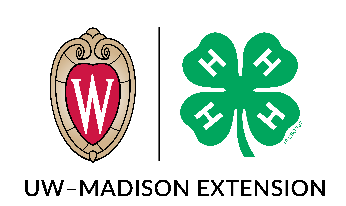 4-H Charter Renewal Completion ChecklistJuly 2020This guide is an optional tool for 4-H volunteers and staff as they prepare the 4-H Charter Renewal Packets for submission.Financial Report* Due Date: ________________  Complete Packet Due Date: _______________
To be authorized to use the 4-H Name and Emblem, all 4-H Clubs and Groups must complete and return the Charter packet to the County UW-Extension Office, including:Wisconsin 4-H Charter Application or Reapplication Document (pages 5-6 due w/financial report)*Completed 4-H Club or 4-H Group Audit Checklist*Copy of the checkbook and/or savings registry covering July 1 – June 30*June or July ending bank statement*Current 4-H Club or 4-H Group bylawsAnnual 4-H Club or 4-H Group calendar covering October 1 – September 30Please remember:Charters are renewed annually and will be granted upon successful completion of the Wisconsin 4-H Annual Charter Renewal packet.All sections in the packet must be completed by the 4-H volunteer club or group leadership team for the renewal year of this application.Youth officers and members are expected to be involved in the process.The University of Wisconsin–Madison does not discriminate in its employment practices and programs and activities on a variety of bases including but not limited to: age, color, disability, national origin, race, or sex. For information on all covered bases, the names of the Title IX and Americans with Disabilities Act Coordinators, and the processes for how to file a complaint alleging discrimination, please contact the Office of Compliance, 361 Bascom Hall, 500 Lincoln Drive, Madison WI 53706, Voice 608-265-6018, (relay calls accepted); Email: uwcomplianceoffice@wisc.edu. © 2019 Board of Regents of the University of Wisconsin SystemCounty4-H Club or Group NameCharter DocumentCritical ComponentsVolunteer Leader4-H EducatorAnnual Financial Report (pp. 5-6 in charter packet; supporting documents)Due Sept. 1 to County Extension OfficeAll blanks are complete, including dollar amounts.  If there is not an amount, enter zero (0).Annual Financial Report (pp. 5-6 in charter packet; supporting documents)Due Sept. 1 to County Extension OfficeAll 4-H financial accounts are identified as are those who are authorized to use the accounts. Annual Financial Report (pp. 5-6 in charter packet; supporting documents)Due Sept. 1 to County Extension OfficeFundraising, Member Dues, and Donations compose of at least ⅓ of funds received.Annual Financial Report (pp. 5-6 in charter packet; supporting documents)Due Sept. 1 to County Extension OfficeThe ending balance (D) must be equal to the funds listed under (A) Beginning Balance plus (B) Total Funds Received minus (C) Total Funds Disbursed A+B-C=D.Annual Financial Report (pp. 5-6 in charter packet; supporting documents)Due Sept. 1 to County Extension Office*The 4-H accounts have been reviewed and financial reviewers have signed and dated the financial report in the charter document and the 4-H Audit Checklist. The checklist is included in the submitted financial report.Annual Financial Report (pp. 5-6 in charter packet; supporting documents)Due Sept. 1 to County Extension Office*A copy of the checkbook and/or savings registry covering July 1 - June 30 is included in the submitted financial report for each account.Annual Financial Report (pp. 5-6 in charter packet; supporting documents)Due Sept. 1 to County Extension Office*A copy of the June or July ending bank statement(s) is included in the submitted financial report.Annual Financial Report (pp. 5-6 in charter packet; supporting documents)Due Sept. 1 to County Extension OfficePlease check here if the Club/Group had income of $20,000 or more for the 2019-2020 fiscal year.Annual Financial Report (pp. 5-6 in charter packet; supporting documents)Due Sept. 1 to County Extension OfficeEducator has entered financial details of Clubs/ Groups with income of $20,000 or more into the financial survey.4-H Club or Group Leadership (p. 1 of renewal)Adult leadership name & contact information is complete for Charter renewal year.4-H Club or Group Meeting Information (p. 1 of renewal)Club or Group meeting information is complete. 4-H Club or Group Meeting Information (p. 1 of renewal)All blanks are complete, including social media web addresses.4-H Club or Group Meeting Information (p. 1 of renewal)Educator has ensured the website/ social media is following 4-H Name and Emblem and University guidelines appropriately.4-H Club or Group Meeting Information (p. 1 of renewal)Bylaws or Operating Guidelines are attached to the document.Chartered Club or Group Requirements (p. 2 of renewal)All club/group requirements are met and educator has followed up with leader regarding those that are not met.Club or Group SMART Goals (p. 3 of renewal)One Program Quality SMART Goal and one Expanding Access SMART Goal has been identified. (See supplemental document for ideas.)Club or Group SMART Goals (p. 3 of renewal)Goals from previous years were identified with information on how they were met.Calendar (p. 3 of renewal)A calendar planner is attached, or the form is completed in the 4-H Charter document.Calendar (p. 3 of renewal)The calendar planner provides evidence of education and member business.